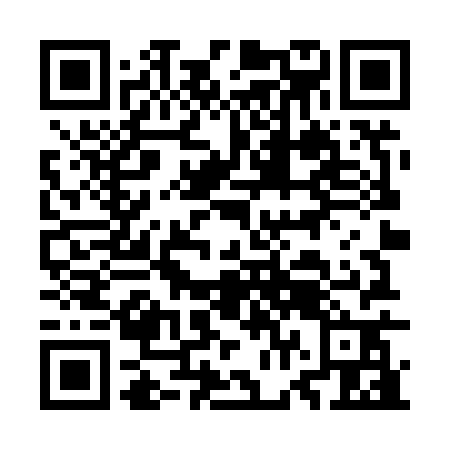 Ramadan times for Arnoldstein, AustriaMon 11 Mar 2024 - Wed 10 Apr 2024High Latitude Method: Angle Based RulePrayer Calculation Method: Muslim World LeagueAsar Calculation Method: ShafiPrayer times provided by https://www.salahtimes.comDateDayFajrSuhurSunriseDhuhrAsrIftarMaghribIsha11Mon4:454:456:2512:153:276:066:067:4112Tue4:434:436:2312:153:286:076:077:4213Wed4:414:416:2112:153:296:096:097:4414Thu4:384:386:1912:143:306:106:107:4515Fri4:364:366:1712:143:316:116:117:4716Sat4:344:346:1512:143:326:136:137:4817Sun4:324:326:1412:133:336:146:147:5018Mon4:304:306:1212:133:336:166:167:5119Tue4:284:286:1012:133:346:176:177:5320Wed4:264:266:0812:133:356:186:187:5421Thu4:244:246:0612:123:366:206:207:5622Fri4:214:216:0412:123:366:216:217:5723Sat4:194:196:0212:123:376:226:227:5924Sun4:174:176:0012:113:386:246:248:0025Mon4:154:155:5812:113:396:256:258:0226Tue4:134:135:5612:113:396:266:268:0427Wed4:104:105:5412:103:406:286:288:0528Thu4:084:085:5212:103:416:296:298:0729Fri4:064:065:5012:103:426:316:318:0930Sat4:034:035:4812:103:426:326:328:1031Sun5:015:016:461:094:437:337:339:121Mon4:594:596:441:094:447:357:359:142Tue4:574:576:421:094:447:367:369:153Wed4:544:546:401:084:457:377:379:174Thu4:524:526:381:084:457:397:399:195Fri4:504:506:361:084:467:407:409:206Sat4:474:476:341:074:477:417:419:227Sun4:454:456:331:074:477:437:439:248Mon4:424:426:311:074:487:447:449:269Tue4:404:406:291:074:497:457:459:2710Wed4:384:386:271:064:497:477:479:29